Le mais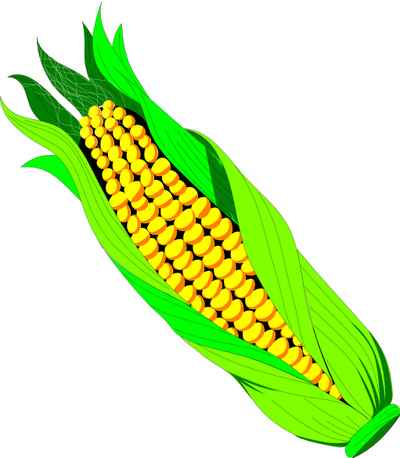 Les croustilles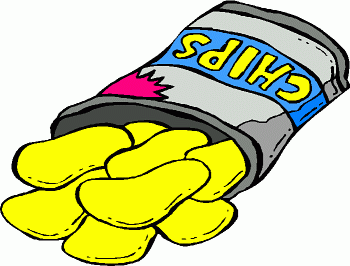 Le beurre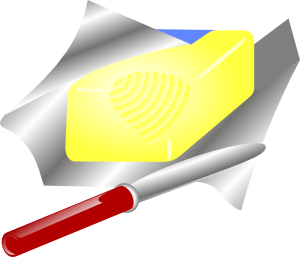 Le pain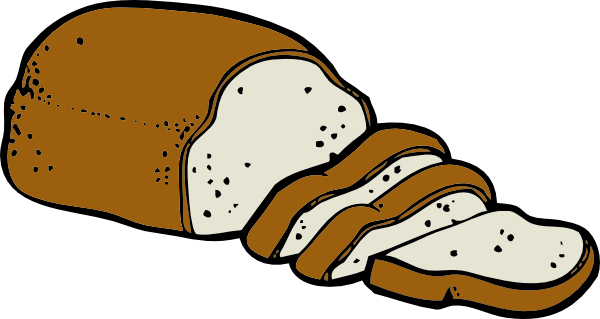 Le sel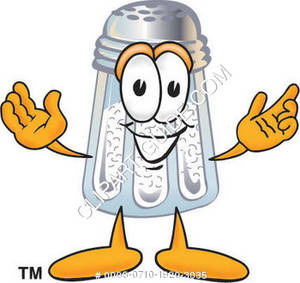 Le poivre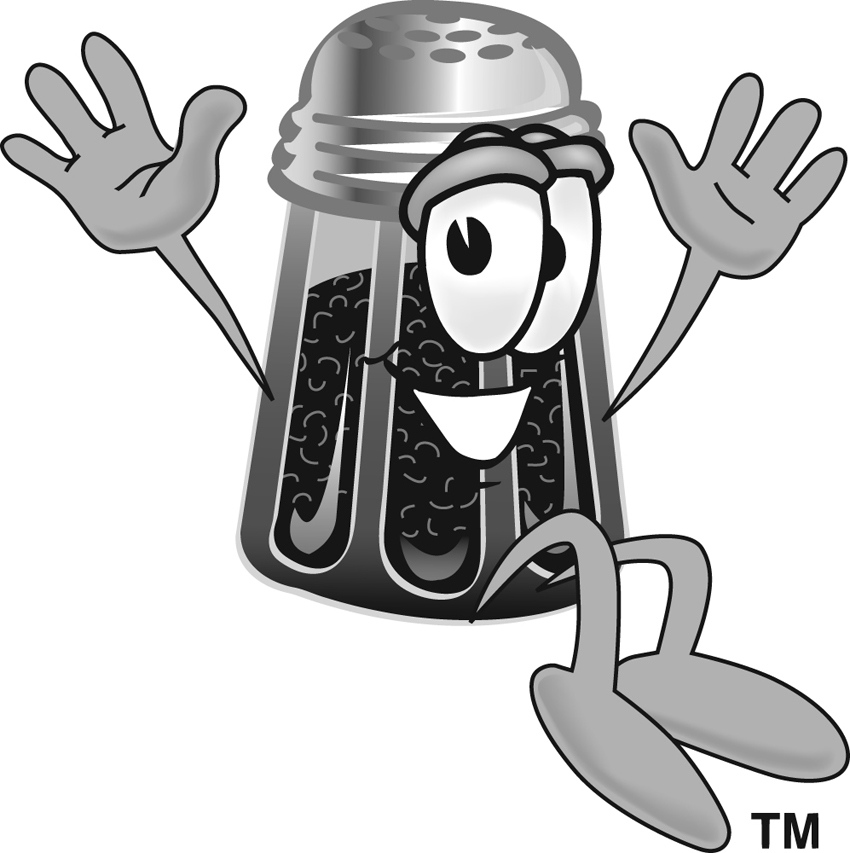 le sucre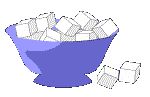 sugarla crepe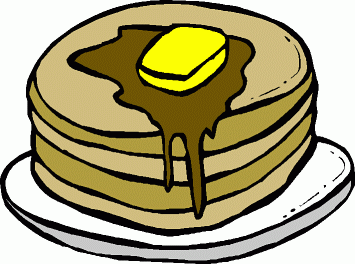 